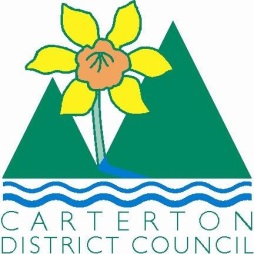 	IN THE MATTER	of the  and Supply of Alcohol Act 2012	AND	IN THE MATTER	of an application by Club Carterton for a Special Licence pursuant to s.22 of the Act in respect of premises situated at 35 Broadway, Carterton and known as Returned Services Club. BEFORE THE CARTERTON DISTRICT LICENSING COMMITTEEChairperson: 		Elaine BrazendaleSecretary:			Jane DavisDECISION This is an application for a Special Licence under section 22 of the  and Supply of Alcohol Act 2012.  The application is for an Autumn Dance Party fundraiser to be held at 35 Broadway, Carterton and known as Returned Services Club, where alcohol will be consumed on the premises.The application was sent to the Police, Inspector and Medical Officer of Health under s. 141 and no reports of opposition were received.  The application was not required to be publically notified.We are satisfied as to the matters to which we must have regard as set out in s.3, s.4 and s.142 of the Act.  We grant the applicant a special licence in terms of s.22 subject to the restrictions imposed by s.147.Accordingly, we set the following conditions under s147 on the licence:alcohol may be sold under the licence only on the following days and during the following hours: Saturday 28th May 2016  7.30pm-1.00am 29th Mayalcohol may be sold or supplied to the following types of people: ticket holdersthe licensee must take the following steps to ensure that the provisions of this Act relating to the sale or supply of alcohol to prohibited persons are observed alcohol will not be served to all persons under 18 years of age or to those who are intoxicatedthe licensee must take the following steps to ensure that the provisions of this Act relating to the management of premises are observed: entire premises will be superviseddrinking water must be freely available at the following places while the premises are open for business:  as per applicationfood must be available for consumption on the premises as follows:  as per menu on applicationnon-alcohol and low alcohol beverages must be available for sale and supply on the premises as follows: as per applicationthe licensee must take the following steps to provide assistance with or information about alternative forms of transport from the premises: number for local shuttle service and taxi will be availablealcohol may be sold in the following types of container only: glass containersDated at Carterton this 12th day of May   2016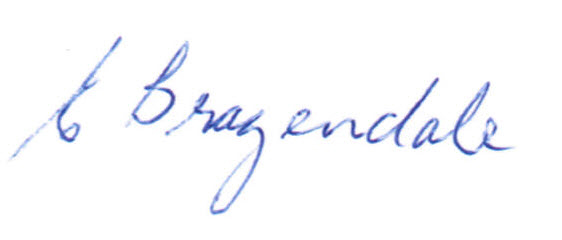 __________________Elaine BrazendaleChairpersonCarterton District Licensing Committee